【2020.11.27第二屆首彩盃澳洲葡萄酒國際侍酒服務與國際盲飲品評競賽】調酒線上報名 需填資料https://www.beclass.com/rid=2343aa85e109a6d0c87b 【2020.11.27第二屆首彩盃澳洲葡萄酒國際侍酒服務與國際盲飲品評競賽】葡萄酒調酒競賽組酒譜 (比賽當日自備3份酒譜)請提前回寄一份電子檔 franceshu001@gmail.com 葡萄酒調酒競賽組比賽時間：一次4人上場，7分鐘(含換場)1.大會提供：冷水、熱水、冰塊、小冰桶、塑膠供水桶、廢水桶、垃圾桶、工作檯、展檯。2.其餘材料及器材(如吧叉匙、量杯、果汁機、競賽成果展示杯具、評審試飲杯等所需使用之材料器皿)，則由選手自備。3.參賽者請穿著自備調飲服裝參賽。4.所有原物料進場前，需經執行單位檢查驗證，與書審資料相符，並不得使用危害人體健康的食材飲料。5.競賽食材以現場製作佳，嚴禁攜帶不明材料進入競賽場地，展檯桌面展示擺盤之裝飾品則不在此限。6.參賽選手須與報名表/製作材料及步驟表相同，不得更換，違反者以棄權論。7.需於競賽結束後協助清理現場環境，確認後方可離場。二、競賽項目：5分鐘製作三杯創作調酒。指定品牌，首彩蘭博魯斯紅葡萄氣泡酒。(市賣$1150，比賽優惠價$850)。三杯調製相同，請選手妥善規劃。上台前置與賽後善後皆一分鐘。作品口感60%整體台風10%調製技術10%衛生安全10%評審問答10%如比例的調配、基酒與原料的選擇、酒類知識與調酒起源等。首彩蘭博魯斯紅葡萄氣泡酒比賽專案價850.葡萄酒調酒競賽組比賽時間：一次4人上場，7分鐘(含換場)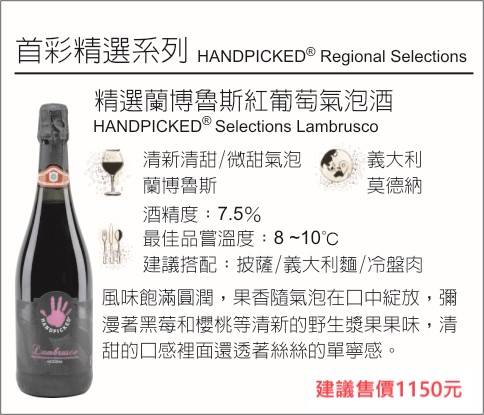 購買練習酒專案代號:90522-9國泰世華銀行營業部 銀行代號:013. 戶名:首彩精品有限公司.  帳號：218035002303  查詢電話:0931-631887. 匯款收據請Email: brian@stib.com.tw作品口感60%整體台風10%調製技術10%衛生安全10%評審問答10%如比例的調配、基酒與原料的選擇、酒類知識與調酒起源等。首彩蘭博魯斯紅葡萄氣泡酒比賽專案價850.姓　名報名組別姓　別　　□男　　□女報名組別學校科系出生年月日聯絡方式住　　家： 手　　機：電子信箱：地　　址： 住　　家： 手　　機：電子信箱：地　　址： 住　　家： 手　　機：電子信箱：地　　址： 自創酒配方（請填寫單杯量）自創酒配方（請填寫單杯量）自創酒配方（請填寫單杯量）自創酒配方（請填寫單杯量）自創酒配方（請填寫單杯量）自創酒配方設計創作概念中文名稱：            　　　　　　　　（規定填寫）英文名稱：　　　　　　　　　　　　　（自由填寫）裝飾（Garnish）：＿＿ ＿杯具（Glass）：＿＿＿＿＿＿＿＿調製方式：＿＿＿＿＿＿＿中文名稱：            　　　　　　　　（規定填寫）英文名稱：　　　　　　　　　　　　　（自由填寫）裝飾（Garnish）：＿＿ ＿杯具（Glass）：＿＿＿＿＿＿＿＿調製方式：＿＿＿＿＿＿＿中文名稱：            　　　　　　　　（規定填寫）英文名稱：　　　　　　　　　　　　　（自由填寫）裝飾（Garnish）：＿＿ ＿杯具（Glass）：＿＿＿＿＿＿＿＿調製方式：＿＿＿＿＿＿＿中文名稱：            　　　　　　　　（規定填寫）英文名稱：　　　　　　　　　　　　　（自由填寫）裝飾（Garnish）：＿＿ ＿杯具（Glass）：＿＿＿＿＿＿＿＿調製方式：＿＿＿＿＿＿＿中文名稱：            　　　　　　　　（規定填寫）英文名稱：　　　　　　　　　　　　　（自由填寫）裝飾（Garnish）：＿＿ ＿杯具（Glass）：＿＿＿＿＿＿＿＿調製方式：＿＿＿＿＿＿＿自創酒配方設計創作概念中文名稱份量（ml）廠牌自創酒配方設計創作概念首彩蘭博魯斯紅葡萄氣泡酒澳洲首彩自創酒配方設計創作概念自創酒配方設計創作概念自創酒配方設計創作概念自創酒配方設計創作概念自創酒配方設計創作概念自創酒配方設計創作概念自創酒配方設計創作概念